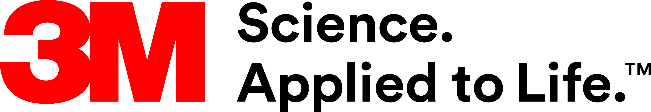 Presse-InformationSeminare 2019 im 3M Center of Abrasive Technologies | CAT Schleiftechnik für Anfänger und FortgeschritteneErst kürzlich hat 3M das neue Center of Abrasive Technologies | CAT an seinem Standort in Neuss eröffnet. Jetzt konnten sich bereits die ersten Seminarteilnehmer vom neuen Schulungs-konzept und den Möglichkeiten der neu ausgestatteten Räume überzeugen.Nach einem Jahr Umbauzeit verfügt das CAT über einen modernen Meeting- und Schulungsraum, einen Showroom Schleiftechnologien sowie über eine hochmoderne Roboterzelle mit zwei Bandschleifmaschinen, einer Station zum Finishen/Entgraten, einem Polieraggregat und einer Winkelschleifer Teststation. Beste Voraussetzungen also, um den Teilnehmern alle Einflussgrößen im gesamten Schleifprozess in Theorie und Praxis zu vermitteln. Die 3M Schleifseminare richten sich an alle, die täglich mit dem Schleifen in Berührung kommen: Maschinenbediener, Meister oder auch Arbeitsvorbereiter. Termine und ThemenAlle Schleifseminare in Neuss dauern jeweils einen Tag und sind auf eine maximale Teilnehmerzahl von 12 Personen begrenzt. Voraussetzung für die Anmeldung zu den Fortgeschrittenenkursen ist die Teilnahme an einem der Basistrainings. Die Teilnahme ist kostenlos, für Anreise und Unterkunft muss selbst aufgekommen werden. Eine Anmeldung erfolgt spätestens vier Wochen vor Seminarbeginn über Xing-Events unter den nachfolgend aufgeführten Links. Basistraining (Grundlagen)08.10 – 09.10.2019: Basistraining Metallbearbeitungwww.xing-events.com/basismet2 28.05. – 29.05.2019 und 26.11. – 27.11. 2019:Basistraining Lackbearbeitungwww.xing-events.com/basislackwww.xing-events.com/basislack2Für Fortgeschrittene (Basiswissen ist Voraussetzung)10.04. – 11.04.2019:Schweißnaht Vor- und Nachbearbeitungwww.xing-events.com/advschweissnaht14.05. -15.05.2019:Schleifbänderwww.xing-events.com/advschleifbaender05.06. – 06.06.2019:Finishen mit 3Mwww.xing-events.com/advfinishen11.09. – 12.09.2019:Edelstahlwww.xing-events.com/advedelstahlDie Termine 08.05 – 09.05., 14.08. – 15.08. und 13.11. – 14.11.2019 sind für individuelle Workshops vorgesehen.Weitere Informationen unter www.3m.de (DE), www.3M.com/at (AT) und www.3M.com/ch (CH).Neuss, den 20. März 2019Zeichen mit Leerzeichen: 2.090Über 3MDer Multitechnologiekonzern 3M wurde 1902 in Minnesota, USA, gegründet und zählt heute zu den innovativsten Unternehmen weltweit. 3M ist mit 93.000 Mitarbeitern in 200 Ländern vertreten und erzielte 2018 einen Umsatz von 33 Mrd. US-Dollar. Grundlage für seine Innovationskraft ist die vielfältige Nutzung von 46 eigenen Technologieplattformen. Heute umfasst das Portfolio mehr als 55.000 verschiedene Produkte für fast jeden Lebensbereich. 3M hält über 25.000 Patente und macht rund ein Drittel seines Umsatzes mit Produkten, die weniger als fünf Jahre auf dem Markt sind.3M und Wendt sind Marken der 3M Company.Bildunterschriften: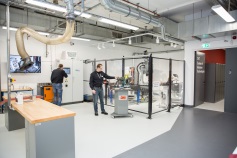 3M Grand Opening day-572: Fit für die Zukunft: Im neuen 3M Center of Abrasive Technologies | CAT können sich Kunden optimal in innovativen Schleiftechnologien weiterbilden.
Foto: 3M3M Grand Opening day-611: Im neuen 3M Trainingszentrum werden an verschiedenen Stationen u.a. Grundlagen der Metall- und Lackbearbeitung, der Schweißnaht Vor- und Nachbearbeitung oder des Finishens vermittelt. 
Foto: 3M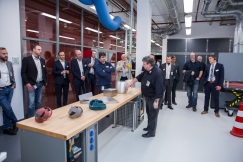 Presse-Kontakt 3M	Anke Woodhouse, Tel.: +49 2131 14-3408	E-Mail: awoodhouse@mmm.com	3M Deutschland GmbH	Carl-Schurz-Str. 1	41453 Neuss	+49 2131 14-0Kunden-Kontakt 3M	Bianca Mertens, Tel.: +49 2131 14-3231	E-Mail: bmertens@mmm.com 	Deutschland	www.3M.de	www.3M.de/presse	https://twitter.com/3MDeutschland	https://www.facebook.com/3MDeutschland	Österreich		www.3M.com/at	https://www.3maustria.at/3M/de_AT/pressroom-alp/	https://twitter.com/3MAustria	https://www.facebook.com/3MAustria	Schweiz		www.3M.com/ch
                                             https://www.3mschweiz.ch/3M/de_CH/pressroom-alp/  
	https://twitter.com/3MSchweiz	https://www.facebook.com/3MSchweiz